Obecní úřad Mi č o v i c e                           Mičovice č.p.23     383 01  Prachatice     email: obec @micovice.cz     tel.388321329IČO:00583090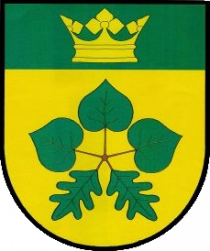 Závěrečný účetZávěrečný účet obce Mičovice za rok 2021(zpracovaný na základě § 17 zákona č. 250/2000 Sb., o rozpočtových pravidlech územních rozpočtů, ve znění pozdějších předpisů)Údaje obce: Obec Mičovice, Mičovice 23, 383 01  PrachaticeIČO: 00583090Tel.: 388 321 329e-mail: obec@micovice.czPeněžní ústav:	Česká spořitelna, a.s.		č. účtu: 661615379/0800			Komerční banka		č. účtu: 123-2124110227/0100			Česká národní banka		č. účtu: 94-6219281/0710Počet obyvatel k 31.12.2020: 	376Počet zaměstnanců:			5Počet veřejných zasedání:		10V roce 2021 pracoval finanční i kontrolní výbor.Obecně závazné vyhlášky vydané v roce 2021: 2Zpracování agendy úřadu:	Veškerá agenda úřadu je počítačově zpracována programy KEO-W, KEO4 a KEO-XA. Vyúčtování finančních prostředků ke státnímu rozpočtu, ostatním rozpočtům kraje a dotace poskytnuté1) V roce 2021 získala obec Mičovice do svého rozpočtu dotaci v celkové výši 93 000,00 Kč z Programu obnovy venkova Jihočeského kraje. Tato dotace byla využita na Odvodnění a nové uzemnění KD Klenovice. Dotace byla využita ve výši 93 000,00 Kč. Dotace byla řádně vyúčtována.2) V roce 2020 získala obec Mičovice do svého rozpočtu dotaci v celkové výši 110 000,00 Kč z Programu obnovy venkova Jihočeského kraje. Tato dotace byla využita na Nákup traktorové sekačky. Dotace byla využita ve výši 110 000,00 Kč. Dotace byla řádně vyúčtována.B. Údaje o plnění příjmů a výdajů za rok 2020Komentář k vybraným příjmovým položkáma) poplatek za likvidace komunálního odpadu byl v roce 2021 vybírán ve výši 400,- Kč/osoba, rekreační objekt/rok. Celkem bylo vybráno 105 350,00 Kč	b) správní poplatky celkem 3 830,00Kč	c) poplatek ze psů – 50,- Kč/rok. Celkem bylo vybráno 5 750,00 Kčd) využívání a zneškodňování komunálních odpadů EKO-KOM, sběr železného šrotu – celkem 116 323,00 Kče) pronájem nebytových prostor 3 751,00 Kčf) pronájem pozemků celkem 44 708,00g) přijaté neinvestiční dary a příspěvky 30 000,00 Kčh) příjmy z úroků celkem 130,82 Kči) příjmy z prodeje pozemků celkem 0,00 Kčj) příjem za vodné a stočné celkem 117 642,00 Kčk) příjem z lesa celkem 3 685 471,00 KčKomentář k vybraným výdajovým položkám	a) lesy celkem 2 950 272,84Kč	b) silnice celkem 42 774,07 Kč	c) pitná voda celkem 150 069,40 Kč	d) ČOV celkem 83 156,18 Kč	e) nebytové hospodářství celkem 3 716 434,22 Kč	f) odpady celkem 438 541,92 Kč	g) veřejná zeleň celkem 116 832,95 KčÚdaje o plnění rozpočtu příjmů a výdajů a o dalších finančních operacích v plném členění podle rozpočtové skladby jsou k nahlédnutí na obecním úřadě – výkaz FIN 2-12, rozbor příjmů a výdajůObec Mičovice nevede žádnou vedlejší hospodářskou činnost, veškeré peněžní operace byly účtovány v rámci rozpočtu.Stav běžných účtů obce k 31. 12. 2021 – 13 199 587,81 KčStav pokladny hotovosti obce k 31. 12. 2021 – 75 595,00 KčRozpočtové hospodařeníSchodkový rozpočet na rok 2021 zastupitelstvo schválilo na veřejném zasedání dne 10. 12. 2020. Během roku starosta obce a zastupitelstvo schválilo postupně dvanáct rozpočtových opatření, která měnila výši rozpočtu na straně příjmů a výdajů. O provedených rozpočtových opatřeních je vedena evidence v souladu § 16 zákona č. 250/2000 Sb., o rozpočtových pravidlech územních rozpočtů.V roce 2021 obec poskytla na základě schváleného či upraveného rozpočtu neinvestiční příspěvky a dary uvedené v tabulce:C. Majetek obce – inventarizaceInventarizace majetku byla provedena ke dni 31. 12. 2021 na základě vyhlášení inventarizace starostou obce.Stav majetku, pohledávek a závazků obce k 31. 12. 2021 – rekapitulaceZpráva o přezkoumání hospodaření obce Mičovice za rok 2021:
Přezkoumání bylo provedeno na základě žádosti obce a ve smyslu ustanovení § 42 zákona č. 128/2000 Sb., o obcích (obecní zřízení), ve znění pozdějších předpisů, a v souladu se zákonem č. 420/2004 Sb., o přezkoumání hospodaření územně samosprávných celků a DSO ve znění pozdějších předpisům pracovníky odboru kontroly Krajského úřadu Jihočeského kraje Jaroslavem Holubem dne 29. 3. 2022.Přílohy:1. Zpráva o výsledku přezkoumání hospodaření obce Mičovice za rok 20212. Výkaz Fin 2-12 za období 12/20213. Rozvaha za období 12/20214. Finanční vypořádání za rok 2021 – komentář k roku 2021Jednotlivé přílohy jsou k nahlédnutí v kanceláři OÚ.Finanční výkaz FIN 2-12 k 31. 12. 2021 a účetní výkazy rozvaha, výkaz zisku a ztráty a příloha k 31. 12. 2021 jsou dálkově přístupné na stránkách ministerstva financí, https://monitor.statnipokladna.cz/ucetni-jednotka/00583090/prehled?rad=t&obdobi=2112.(MONITOR je informační portál Ministerstva financí, který umožňuje volný přístup k rozpočtovým a účetním informacím ze všech úrovní státní správy a samosprávy).Vypracovala: Kamila FesslováStarosta obce: Luboš BártaNávrh závěrečného účtu obce Mičovice za rok 2021 byl zveřejněn na pevné i elektronické úřední desce obecního úřadu MičoviceZveřejněno na úřední desce a elektronicky způsobem umožňujícím dálkový přístup.Vyvěšeno na úřední desce dne: 22.4.2022Sejmuto z úřední desky dne:Schválený rozpočetUpravený rozpočetPlnění k 31.12.2021%plnění k upr. rozpočtuTřída 1 – daňové příjmy6 980 500,008 120 480,427 696 627,5094,78Třída 2 – nedaňové příjmy1 588 140,004 261 273,004 162 826,8297,69Třída 3 – kap. příjmy50 000,0050 000,000,000,00Třída 4 – přijaté transfery84 300,0012 313 432,6012 313 432,60100,00Příjmy celkem8 709 940,0024 745 186,0224 172 886,92Třída 5 – běžné výdaje6 634 627,0016 166 320,9115 845 655,6498,02Třída 6 – kap. výdaje16 200 000,0016 105 659,902 766 167,9317,18Výdaje celkem22 834 62732 271 980,8118 611 823,5757,67OrganizaceČástkaÚčelVčelaři5 000,00příspěvek na provozHospic sv. Jana N. Neumanna30 000,00příspěvek na provozJihočeské centrum pro zdravotně postižené5 000,00příspěvek na provozPREVENT4 000,00Příspěvek na provozMikroregion CHelčicko-Lhenický35 000,00Spolufinancování projektuLinka bezpečí3 000,00Příspěvek na provozDlouhodobý nehmotný majetek672 164,50 KčPozemky14 114 756,49 KčBudovy a stavby52 305 705,91 KčSamostatné movité věci5 171 449,80 KčNedokončený dlouhodobý majetek3 866 071,04 Kč